Tydzień kobiet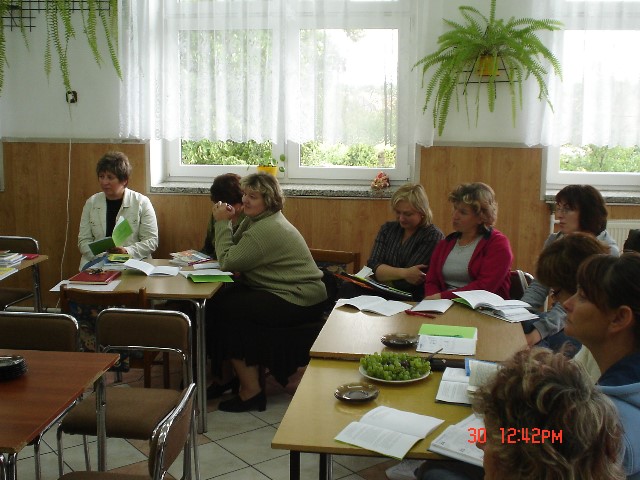 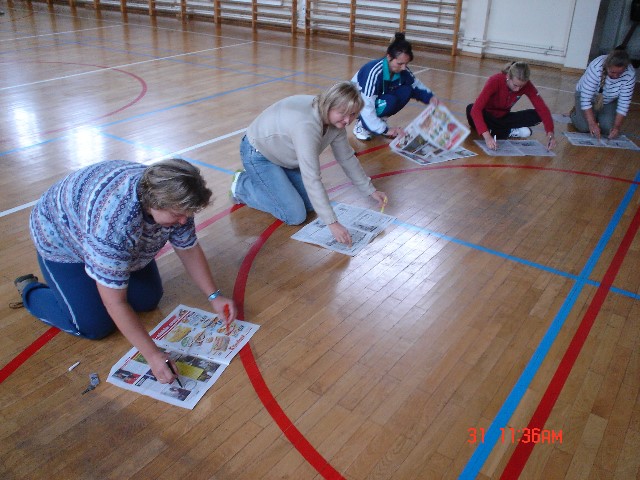 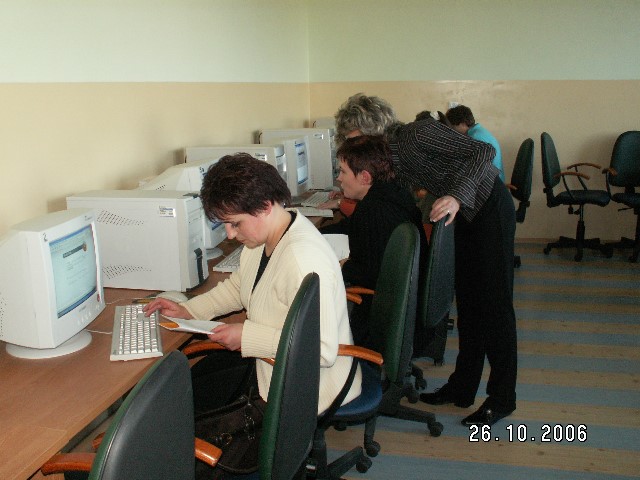 